Communicating dynamic norm informationAlaa Aldoh, Paul Sparks, and Peter R. HarrisSchool of Psychology, University of SussexAuthor NoteAlaa Aldoh  https://orcid.org/0000-0003-1988-0661 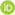 Paul Sparks  https://orcid.org/0000-0001-9541-3366 Peter R. Harris  https://orcid.org/0000-0003-4599-4929 We have no known conflict of interest to disclose. All study materials and data will be hosted on the Open Science Framework (https://osf.io/vb2s8/).Correspondence concerning this article should be addressed to Alaa Aldoh, School of Psychology, University of Sussex, Brighton, East Sussex, BN1 9QH, UK. Email: a.aldoh@sussex.ac.ukAbstractWhile decreasing meat consumption is one of the most impactful behaviours an individual may do to reduce their carbon emissions, it is still a minority behaviour in many parts of the world. Research suggests that communicating information about changing ‘dynamic’ norms may be a useful tool to change attitudes and behaviours in the direction of those currently held by the minority. This study utilizes a 2x2  design (type of norm [dynamic/visual] x visual cue [present/absent], and a no-task control) to investigate the effect of making dynamic norms salient on various meat consumption outcomes: attitudes toward meat consumption, interest in reducing own meat consumptions, intentions to reduce own meat consumption, and self-reported meat consumption. We expect that: a) dynamic norms will positively influence meat consumption outcomes, b) using a visual cue will enhance the effect of dynamic norms, and c) any effects of dynamic norms will endure. Keywords: dynamic norms, sustainability, norms, communication, visual, meatCommunicating dynamic norm informationMeat production is a major contributor to greenhouse gas emissions and environmental degradation, and decreasing consumption of meat is considered a high-impact action for reducing carbon emissions (Machovina et al., 2015). A review of educational and government resources from the EU, USA, Canada, and Australia found that there is a focus on behaviours with low impact on the environment, rather than effective emission reduction strategies that can narrow the climate mitigation gap (Wynes & Nicholas, 2017). Even if individuals are knowledgeable and willing to align their behaviour with climate targets, social norms may act as a barrier to uptake of environmentally sustainable behaviours if the current norms reinforce unsustainable behaviours (Cialdini, 2003; Sparkman, Howe, et al., 2020). Social norms for behaviour changeFood choices are shaped by habits triggered by situational cues that lie largely outside people’s conscious awareness (Gardner et al., 2011; Riet et al., 2011). People rely on the social context to infer what is acceptable behaviour, and dietary behaviour is related to perceptions of normative behaviour in peer groups (Higgs, 2015). Social norms may be a promising target for changing habitual eating behaviour as they may bypass conscious motivations in their influence on behaviour (Marteau, 2017; Mathur et al., 2021; Stoll-Kleemann & Schmidt, 2017). In line with the Focus Theory of Normative Conduct(Cialdini et al., 1990), portraying desired behaviour (e.g., decreasing meat consumption) as aligned with injunctive or descriptive norms can shift existing behaviours (Higgs, 2015; Jacobson et al., 2011). Descriptive norms refer to the perceived prevalence of a behaviour, while injunctive norms refer to perceptions of expected behaviour (Cialdini et al., 1990).(2011)(viz., Moon et al., 2018)(Rhodes et al., 2020)(Niemiec et al., 2020; see also Farrow et al., 2017)In instances in which desired behaviour is not aligned with norms, or even contrary to existing norms, portraying a increase in the minority behaviour can increase people’s conformity to what they perceive to be a future norm (Sparkman & Walton, 2017, 2019). For example, Cheng et al. (2020) found that female students in high school and college who were exposed to information about an increasing number of women pursuing STEM careers reported higher interest in STEM careers and intentions to enter STEM fields themselves.Although meat-eating is still widespread, in many parts of the world people’s dietary behaviours are changing. For example, in the UK meat consumption is declining and the proportions of vegans and vegetarians have doubled in the last 20 years (Baker et al., 2002).(L. Lee & Simpson, 2016)Similar trends have been observed in Canada, where consumption of beef, pork, and veal has reduced from 1980 to 2020 (34.1%, 41.42%, and 35.25% respectively; Agriculture and Agri-Food Canada, 2020). Similarly, a 2016 survey reports one third of Americans were eating less meat than they three years previously (Truven Health Analytics, 2016).  (Cialdini et al., 2006)n the past decade, researchers have been “leveraging” changing norms to instigate attitude and behaviour change to reduce meat consumption (Marteau, 2017; Stoll-Kleemann & Schmidt, 2017). By making “dynamic norms” – norms that are changing – salient, people can begin to conform to behaviour that is on the rise, even if it is not currently the prevailing norm. (Sparkman, Howe, et al., 2020)Several studies have demonstrated the effect of dynamic norms on interest in reducing meat consumption. (2017)(2021) six messages varying in social norm representation and identity salience found that including social norm aspects in the message in intentions to reduce meat consumption (30.2% v 28.2%). Aldoh et al. (2021) conducted a study investigating the effect of dynamic norms on cognitive factors related to meat consumption, and found no difference between the dynamic norm condition and a static norm control condition on interest, attitudes, and intentions to reduce meat consumption. (S. J. Lee & Liu, 2021)(2020)(Sparkman, Weitz, et al., 2020, Study 4)Dynamic norms have also shown promising effects over the long term. For instance, Macdonald et al. (2016) tested two types of dynamic norm appeals compared to a control group: an appeal to reduce meat consumption or an appeal to eliminate meat consumption entirely. They found that both dynamic norm appeals were effective in reducing reported meat consumption five weeks from treatment, but there were no significant differences between the ‘reduce’ and the ‘eliminate’ appeals. A later study conducted by Sparkman et al. (2021, Study 1) used a similar design comparing ‘reduce’ and ‘eliminate’ appeals against a control condition. Interestingly, they found that only the ‘reduce’ dynamic norm appeal successfully decreased participants’ self-reported consumption relative to the control condition for the 5-month duration of the study. However, in a follow-up study using a representative sample of the US population, neither the ‘reduce’ nor ‘eliminate’ appeals were successful in changing reported meat consumption over time (Sparkman et al., 2021, Study 2). Their results suggest that the dynamic norm appeal to reduce meat consumption is effective in a subsample matching their initial study’s sample demographics, which was generally younger, more liberal, and more educated. (Rhodes et al., 2020; Visser & Krosnick, 1998)Amiot et al. (2018) designed a multicomponent intervention to reduce meat consumption included a presentation describing  social norms regarding reduced meat eating. The intervention resulted in significant decreases in total red meat consumption four weeks from baseline. Although the intervention was effective, it is difficult to ascertain which component (or combination of components) drove the effects. Research utilizing information about changing norms varies considerably in its implementation, and diverging results of past studies leave many unanswered questions about the factors affecting the strength of dynamic norm messaging. (Rhodes et al., 2020)Further research on the modes of communicating normative information should help improve understanding of the optimal ways of communicating dynamic norms.Communicating a change in normsAlthough dynamic norm research is quickly growing, there is still ambiguity about the effective ways of making dynamic norms salient. With growing awareness of changing meat-eating trends in the UK, it is also unclear if experimental manipulations making dynamic norms salient fail due to the ineffectiveness of dynamic norms in a given context, or because a dynamic norm is salient even in control conditions without experiment . Manipulating dynamic norms experimentally involves making the change in norms salient. However, it is possible that study participants are already aware of dynamic norms without experimental manipulation. For example, Aldoh et al. (2021) found that the majority of participants in a pilot study were already aware of changing meat-eating norms in the UK, and upwards of 80% of participants in the main study were expecting a future decrease in meat consumption. To test the effectiveness of dynamic norms, it is likely beneficial to use control groups in which a static unchanging norm is similarly made salient. (2020) the salience of the dynamic norm experimentally is to use visual cues to depict the norm. Sparkman and Walton’s (2017, Study 3) research utilizes this in comparisons between three groups where text prompts were supplemented with line graphs depicting a dynamic norm, and a pie chart depicting a static norm. They found a difference between a dynamic norm condition depicting future growth in people decreasing meat consumption using a line chart, and a static norm condition depicting the current prevalence of people decreasing meat consumption using a pie chart. Whereas a pie chart is useful in showing the current distribution of the norm, it is less useful in portraying the unchanging nature of the static norm. A visual cue depicting a stable trend in the static norm, or increasing trend in the dynamic norm, can increase the distinctiveness of dynamic norms. Visual cues may also be potentially useful in increasing engagement with the information provided, thereby increasing the effectiveness of the manipulation used. (2015)(cf. Robinson et al., 2013)Current StudyThe present study investigates the effectiveness of dynamic norm information in the context of reducing meat consumption. Specifically, we are interested in testing the following hypotheses:Hypothesis 1: Making information about dynamic norms in relation to reduced meat consumption in the UK salient will lead to more positive  meat consumption outcomes than does making static norm information salient.Hypothesis : Including a visual cue will increase the effect of dynamic norm information on meat consumption outcomes.Pilot studyWe present here the results of an initial study investigating the effect of dynamic norms on meat consumption using visual cues. The study was conducted to test the materials used and to estimate the influence of dynamic norms on measured outcomes. The study included two conditions: a dynamic norm prompt with a visual cue, a static norm prompt with a visual cue. For the pilot study, we hypothesized that dynamic norms will positively influence meat consumption outcomes relative to static norms. All relevant study materials, data, and analyses are publicly hosted on Open Science Framework (OSF; https://osf.io/qe739/).ParticipantsA total of 1075 individuals took part in the study online. Seventeen were excluded from the sample as they were vegan or vegetarian, and 16 were excluded for starting, but not completing the survey, resulting in 1042 participants. Using a robust Mahalanobis distance based on the Minimum Covariance Determinant (Leys et al., 2018, 2019), 147 multivariate outliers were detected and removed. The final sample included in analyses (N = 895) ranged in age from 18 to 80 years (Mage = 36.47, SD = 13.46). The participants were predominantly female (55.75%). They received £0.25 for successfully completing the task. We intended to collect data until a threshold of B > 5 or B < 1/5 was reached for the primary hypotheses. After collecting data from over 1000 participants, however, we had still not reached the threshold for all measured outcomes, but we terminated data collection due to funding limitations. A randomization check revealed no systematic differences between conditions in age, gender, political position, and home country (all ps > .05).ProcedureParticipants were recruited from Prolific and were redirected to a survey hosted on Qualtrics. Participants were randomly allocated to one of two conditions: a) dynamic norm with visual cue or b) static norm with visual cue. Then participants completed single item measures of interest in reducing meat consumption, attitudes towards meat consumption, and intentions to reduce meat consumption. Participants also provided estimates of people who are currently/will be reducing their meat consumption now, next year, and six years from now. Finally, participants answered some demographic  and the study was concluded.ResultsWe used a path analysis to test differences between conditions in measured meat consumption outcomes (see Table 1 for results). There was no evidence for or against the presence of a difference between conditions in interest in reducing meat consumption (visual dynamic: M = 54.89, SD = 34.34; visual static: M = 50.97, SD = 34.27), or attitudes towards reducing meat consumption (visual dynamic: M = 60.43, SD = 27.23; visual static: M = 56.73, SD = 26.87). There was a difference between conditions in intentions and expectations to reduce own meat consumption (visual dynamic: M = 51.42, SD = 32.95; visual static: M = 46.41, SD = 31.94).Table 1Differences between conditions in meat consumption outcomes (pilot study)ConclusionThe results suggest a positive effect of dynamic norms on meat consumption. nly the effect of dynamic norms on intentions and expectations to reduce meat consumption provided sufficient evidence for the alternative hypothesis. Furthermore, it is not clear if using visual cues for each condition drove the effects found, or if the messages would be equally effective using text alone. It is also unclear if the effects persist over a longer period of time, and if there would be effects on actual reported behaviour. (Rhodes et al., 2020)(Shulman et al., 2017)Accordingly, we designed a  study to examine the effects of dynamic norms on meat consumption using different formats.MethodsSampling planWe plan to collect data from a minimum of 100 participants in each between-subject condition (500 participants in total). We will use a Bayesian stopping rule for data collection, and plan to stop collecting data when a threshold of B < 1/5 or B > 5 is reached for the study hypotheses (see Schönbrodt et al., 2017). If the thresholds for stopping are reached at 500 participants, we will terminate data collection. If the thresholds are not reached, we will continue to collect data at 100 participant intervals. If we do not reach our evidential thresholds after reaching a final sample of 1500 participants, we will terminate data collection regardless, and acknowledge the limitations of our sample. We will multivariate outliers  using a robust Mahalanobis distance based on the Minimum Covariance Determinant (Leys et al., 2018, 2019).ParticipantsParticipants will be recruited from Prolific and redirected to the survey hosted on Qualtrics. The following will be excluded from the study sample: participants who are vegan/vegetarian, , and participants who . Informed consent will be obtained from all participants, and their data will be identifiable via IDs generated by Prolific for the purpose of the study.Design and procedureThe study will be presented as a survey on eating behaviour. The study uses a 2x2  design (type of norm [dynamic/] x visual cue [present/absent]) and includes an additional control group with no normative information provided. Participants will be randomly allocated to one of the five conditions then proceed to the outcome measures, followed by demographic questions. After one week, participants will complete the outcome measures again. Participants will be debriefed at the conclusion of the study.To create norm statements, we relied on estimates provided by participants from the same sample population in a previous unpublished study (https://osf.io/gq6s3/). Specifically, we used the average estimate of current percentage of British people reducing their meat consumption provided by participants in a control condition. This was estimated at 32.52%, which is close to other estimates used in dynamic norm research in the context of meat consumption (e.g., Aldoh et al., 2021; Sparkman & Walton, 2017), as well as national estimates of people limiting their meat consumption in recent years (e.g., Knight, 2019; L. Lee & Simpson, 2016; Waitrose & Partners: Food and Drink Report 2018-2019, 2018). Accordingly, we used 33% as the current estimate of people limiting their meat consumption. Table 2 Conditions for StudyMaterialsNormative informationText prompts. Participants in the dynamic norm condition will read the following text:“In 2020, 33% of British people - a figure increasing every year over the previous 5 years - successfully engaged in one or more of the following behaviours to eat less meat:Eating small portions of meat 	Opting out of eating meat several days of the week 	Adopting a vegan/vegetarian diet”Participants in the static norm condition will read the following text:“In 2020, 33% of British people - roughly the same figure as in the previous 5 years - successfully engaged in one or more of the following behaviours to eat less meat:Eating small portions of meat 	Opting out of eating meat several days of the week 	Adopting a vegan/vegetarian diet”Visual cues. In conditions with an additional visual cue, participants will either see a line graph showing the percentage of British people limiting their meat consumption from 2016 to 2020. In the static norm condition, the graph will depict a stable trend averaging about 33% every year. In the dynamic norm condition, the graph will depict an increasing trend of people decreasing their meat consumption, reaching about 33% in 2020. Meat consumption outcomesAttitude. Participants will respond to the statement “My attitude towards eating less meat is…” (2010)on a slider scale of 0 (extremely unfavourable) to 100 (extremely favourable).Interest. Participants will  “” on a slider scale of 0 (not at all interested) to 100 (extremely interested).Intention. Participants will (2010)answer (2021)“Do you intend to increase or to decrease your meat consumption over the next ()” on a slider scale of 0 (greatly decrease) to 100 (greatly increase).Actual meat consumption. Participants will complete the Food Frequency Questionnaire (FFQ) (2021)covering consumption of all food groups over the period of one week. The scale has been adapted to a one-week measurement period (Never, Once (during those 7 days), twice, three times, four times,  times, six times, seven times, 2 times per day, 3 times per day, 4 or more times per day). The sum of servings across meat groups will be used to measure this outcome. Participants who analyses on the FFQ.Estimates of consumption. Participants will be asked to estimate the percentage of British people they think are eating less meat this year, next year, and six years from now on a 0-100% slider scale. The exact value participants choose will be displayed onscreen above the slider. Checksareless responses. (SPI; see Wood et al., 2017). (Chmielewski & Kucker, 2020)Manipulation check. Participants will be asked “hat has happened to meat consumption in the last 5 years? (, the same, ). Demographic questionsParticipants will be asked to report their political position on a 1-7 scale (1 = very left wing, 7 = very right wing). They will also report their age, gender, and if they are vegan/vegetarian. Intended analysesWe will conduct all analyses using the statistical software R. We conduct direct contrasts to test all hypotheses rather than omnibus tests. We will use Bayes factors to make any inferences about the hypotheses. Bayes factors are advantageous for several reasons: a) they allow us to place probabilities on models that are updated using data, b) they quantify support for the null and the alternative hypothesis, c) they allow us to distinguish between null effects and insufficient data, c) they make optional stopping possible without inflating type 1 error rates (Schönbrodt et al., 2017). Although Bayes factors are continuous measures of evidence, we make Inferences about our hypotheses using a threshold of B > 3 or B < 1/3, reflecting moderate strength of evidence (Schönbrodt & Wagenmakers, 2018). Models of H1We will use half-normal distributions for all models of H1 across hypotheses, where the mode is set to 0, and the standard deviation (SD) is set to the expected effect. This assumes directional predictions and that smaller effects are more probable than larger effects (Dienes, 2014). Bayes factors will be notated as BHN(0,x) where HN indicates that the model is half-normal, and x is a scale factor of the expected effect, and 0 represents the mode of the distribution. We estimate the expected effect using results of previous studies, in combination with the results of our pilot study. Previous studies found mean differences between dynamic and static norm conditions ranging from 0.6-0.78 units on a 1-7 Likert scale measuring interest in reducing meat consumption. This is equivalent to 9.86 on a 0-100% scale. Conversely, Aldoh et al. (2021) found (no) difference of 0.03 units on a 1-7 Likert scale, equivalent to 0.43%. In our pilot, we found a mean difference of % between conditions. Based on the range of differences found, we expect to find a difference between conditions of roughly 5%.The average difference between dynamic and static norm conditions in measured outcomes was similar across outcomes measured in the pilot, and therefore we will use the same prior for all outcomes in the main study, apart from self-reported meat consumption. Sparkman et al. (2021) found a dynamic norm appeal to reduce meat consumption resulted in a 6.8% reduction one month from baseline in self-reported meat consumption relative to a control condition. This is roughly equivalent to a difference of one serving reduction between groups. Similarly, we expect to find a difference in reduced meat consumption of one serving between dynamic and static norm conditions.Sensitivity analysesWe will also report robustness regions for all Bayes factors, indicating the range of prior scale factors that would lead to the same conclusion. Robustness regions will be notated as RR[min, max], where min indicates the smallest SD and max indicates the largest SD that would result in the same conclusion. Table 3Hypothesis registration tableReferencesAgriculture and Agri-Food Canada. (2020). Per capita disappearance [Presentation]. https://agriculture.canada.ca/en/canadas-agriculture-sectors/animal-industry/poultry-and-egg-market-information/industry-indicators/capita-disappearanceAldoh, A., Sparks, P., & Harris, P. R. (2021). Dynamic Norms and Food Choice: Reflections on a Failure of Minority Norm Information to Influence Motivation to Reduce Meat Consumption. Sustainability, 13(15), 8315. https://doi.org/10.3390/su13158315Amiot, C. E., Boutros, G. E. H., Sukhanova, K., & Karelis, A. D. (2018). Testing a novel multicomponent intervention to reduce meat consumption in young men. PLOS ONE, 13(10), e0204590. https://doi.org/10.1371/journal.pone.0204590Baker, S., Thompson, K. E., & Palmer-Barnes, D. (2002). Crisis in the meat industry: A values-based approach to communications strategy. Journal of Marketing Communications, 8(1), 19–30. https://doi.org/10.1080/13527260110108319Chmielewski, M., & Kucker, S. C. (2020). An MTurk Crisis? Shifts in Data Quality and the Impact on Study Results. Social Psychological and Personality Science, 11(4), 464–473. https://doi.org/10.1177/1948550619875149Cialdini, R. B. (2003). Crafting normative messages to protect the environment. Current Directions in Psychological Science, 12(4), 105–109. https://doi.org/10.1111/1467-8721.01242Cialdini, R. B., Demaine, L. J., Sagarin, B. J., Barrett, D. W., Rhoads, K., & Winter, P. L. (2006). Managing social norms for persuasive impact. Social Influence, 1(1), 3–15. https://doi.org/10.1080/15534510500181459Cialdini, R. B., Reno, R. R., & Kallgren, C. A. (1990). A Focus Theory of Normative Conduct: Recycling the Concept of Norms to Reduce Littering in Public Places. Journal of Personality and Social Psychology, 58(6), 1015–1026. https://doi.org/10.1037/0022-3514.58.6.1015de Groot, J. I. M., Bondy, K., & Schuitema, G. (2021). Listen to others or yourself? The role of personal norms on the effectiveness of social norm interventions to change pro-environmental behavior. Journal of Environmental Psychology, 78, 101688. https://doi.org/10.1016/j.jenvp.2021.101688Dienes, Z. (2014). Using Bayes to get the most out of non-significant results. Frontiers in Psychology, 5. https://doi.org/10.3389/fpsyg.2014.00781Farrow, K., Grolleau, G., & Ibanez, L. (2017). Social Norms and Pro-environmental Behavior: A Review of the Evidence. Ecological Economics, 140, 1–13. https://doi.org/10.1016/j.ecolecon.2017.04.017Fishbein, M., & Ajzen, I. (2010). Predicting and changing behavior: The reasoned action approach. In Predicting and Changing Behavior: The Reasoned Action Approach. Psychology Press. https://doi.org/10.4324/9780203838020Gardner, B., de Bruijn, G.-J., & Lally, P. (2011). A Systematic Review and Meta-analysis of Applications of the Self-Report Habit Index to Nutrition and Physical Activity Behaviours. Annals of Behavioral Medicine, 42(2), 174–187. https://doi.org/10.1007/s12160-011-9282-0Higgs, S. (2015). Social norms and their influence on eating behaviours. Appetite, 86, 38–44. https://doi.org/10.1016/j.appet.2014.10.021Jacobson, R. P., Mortensen, C. R., & Cialdini, R. B. (2011). Bodies obliged and unbound: Differentiated response tendencies for injunctive and descriptive social norms. Journal of Personality and Social Psychology, 100(3), 433–448. https://doi.org/10.1037/a0021470Knight, R. (2019). Cutting down on meat saved British people more than £2.8bn last year, survey claims. The Independent. https://www.independent.co.uk/news/uk/home-news/vegetarian-food-cost-savings-benefit-health-environment-vegan-meat-eating-a8722771.htmlLee, L., & Simpson, I. (2016). Are we eating less meat? A British Social Attitudes Report (pp. 1–31). NatCen Social Research. https://www.bl.uk/collection-items/are-we-eating-less-meat-a-british-social-attitudes-reportLee, S. J., & Liu, J. (2021). Leveraging Dynamic Norm Messages to Promote Counter-Normative Health Behaviors: The Moderating Role of Current and Future Injunctive Norms, Attitude and Self-Efficacy. Health Communication, 1–9. https://doi.org/10.1080/10410236.2021.1991638Lei Cheng, Mingyang Hao, Lijuan Xiao, & Fang Wang. (2020). Join us: Dynamic norms encourage women to pursue STEM. Current Psychology. https://doi.org/10.1007/s12144-020-01105-4Leys, C., Delacre, M., Mora, Y. L., Lakens, D., & Ley, C. (2019). How to Classify, Detect, and Manage Univariate and Multivariate Outliers, With Emphasis on Pre-Registration. International Review of Social Psychology, 32(1). https://www.academia.edu/41019647/How_to_Classify_Detect_and_Manage_Univariate_and_Multivariate_Outliers_With_Emphasis_on_Pre_RegistrationLeys, C., Klein, O., Dominicy, Y., & Ley, C. (2018). Detecting multivariate outliers: Use a robust variant of the Mahalanobis distance. Journal of Experimental Social Psychology, 74, 150–156. https://doi.org/10.1016/j.jesp.2017.09.011Macdonald, B. N., Caldwell, K. D., & Boese, G. D. (2016). The effects of “reduce” and “eliminate” appeals on individual meat consumption. 27.Machovina, B., Feeley, K. J., & Ripple, W. J. (2015). Biodiversity conservation: The key is reducing meat consumption. Science of The Total Environment, 536, 419–431. https://doi.org/10.1016/j.scitotenv.2015.07.022Marteau, T. M. (2017). Towards environmentally sustainable human behaviour: Targeting non-conscious and conscious processes for effective and acceptable policies. Philosophical Transactions of the Royal Society A: Mathematical, Physical and Engineering Sciences, 375(2095), 20160371. https://doi.org/10.1098/rsta.2016.0371Mathur, M. B., Peacock, J., Reichling, D. B., Nadler, J., Bain, P. A., Gardner, C. D., & Robinson, T. N. (2021). Interventions to reduce meat consumption by appealing to animal welfare: Meta-analysis and evidence-based recommendations. Appetite, 164, 105277. https://doi.org/10.1016/j.appet.2021.105277Moon, C., Weick, M., & Uskul, A. K. (2018). Cultural variation in individuals’ responses to incivility by perpetrators of different rank: The mediating role of descriptive and injunctive norms. European Journal of Social Psychology, 48(4), 472–489. https://doi.org/10.1002/ejsp.2344Niemiec, R. M., Champine, V., Vaske, J. J., & Mertens, A. (2020). Does the Impact of Norms Vary by Type of Norm and Type of Conservation Behavior? A Meta-Analysis. Society & Natural Resources, 33(8), 1024–1040. https://doi.org/10.1080/08941920.2020.1729912Palfi, B., & Dienes, Z. (2019). The role of Bayes factors in testing interactions. PsyArXiv. https://doi.org/10.31234/osf.io/qjrg4Rhodes, N., Shulman, H. C., & McClaran, N. (2020). Changing Norms: A Meta-Analytic Integration of Research on Social Norms Appeals. Human Communication Research, 46(2–3), 161–191. https://doi.org/10.1093/hcr/hqz023Riet, J. van’t, Sijtsema, S. J., Dagevos, H., & De Bruijn, G.-J. (2011). The importance of habits in eating behaviour. An overview and recommendations for future research. Appetite, 57(3), 585–596. https://doi.org/10.1016/j.appet.2011.07.010Robinson, E., Fleming, A., & Higgs, S. (2013). Prompting Healthier Eating: Testing the Use of Health and Social Norm Based Messages. Health Psychology : Official Journal of the Division of Health Psychology, American Psychological Association, 33. https://doi.org/10.1037/a0034213Schönbrodt, F. D., & Wagenmakers, E.-J. (2018). Bayes factor design analysis: Planning for compelling evidence. Psychonomic Bulletin & Review, 25(1), 128–142. https://doi.org/10.3758/s13423-017-1230-ySchönbrodt, F. D., Wagenmakers, E.-J., Zehetleitner, M., & Perugini, M. (2017). Sequential hypothesis testing with Bayes factors: Efficiently testing mean differences. Psychological Methods, 22(2), 322–339. http://dx.doi.org/10.1037/met0000061Shulman, H. C., Rhodes, N., Davidson, E., Ralston, R., Borghetti, L., & Morr, L. (2017). The State of the Field of Social Norms Research. International Journal of Communication, 11(0), 22.Sparkman, G., Howe, L., & Walton, G. (2020). How social norms are often a barrier to addressing climate change but can be part of the solution. Behavioural Public Policy, 1–28. https://doi.org/10.1017/bpp.2020.42Sparkman, G., Macdonald, B. N. J., Caldwell, K. D., Kateman, B., & Boese, G. D. (2021). Cut back or give it up? The effectiveness of reduce and eliminate appeals and dynamic norm messaging to curb meat consumption. Journal of Environmental Psychology, 75, 101592. https://doi.org/10.1016/j.jenvp.2021.101592Sparkman, G., & Walton, G. M. (2017). Dynamic Norms Promote Sustainable Behavior, Even if It Is Counternormative. Psychological Science, 28(11), 1663–1674. https://doi.org/10.1177/0956797617719950Sparkman, G., & Walton, G. M. (2019). Witnessing change: Dynamic norms help resolve diverse barriers to personal change. Journal of Experimental Social Psychology, 82, 238–252. https://doi.org/10.1016/j.jesp.2019.01.007Sparkman, G., Weitz, E., Robinson, T. N., Malhotra, N., & Walton, G. M. (2020). Developing a Scalable Dynamic Norm Menu-Based Intervention to Reduce Meat Consumption. Sustainability, 12(6), 2453. https://doi.org/10.3390/su12062453Stea, S., & Pickering, G. J. (2019). Optimizing Messaging to Reduce Red Meat Consumption. Environmental Communication, 13(5), 633–648. https://doi.org/10.1080/17524032.2017.1412994Stoll-Kleemann, S., & Schmidt, U. J. (2017). Reducing meat consumption in developed and transition countries to counter climate change and biodiversity loss: A review of influence factors. Regional Environmental Change, 17(5), 1261–1277. https://doi.org/10.1007/s10113-016-1057-5Truven Health Analytics. (2016, February 27). Truven Health Analytics-NPR Health Poll: Fewer Americans Eating Meat, Citing Health Concerns. Business Wire. https://www.businesswire.com/news/home/20160227005013/en/Truven-Health-Analytics-NPR-Health-Poll-Fewer-Americans-Eating-Meat-Citing-Health-ConcernsVasiljevic, M., Pechey, R., & Marteau, T. M. (2015). Making food labels social: The impact of colour of nutritional labels and injunctive norms on perceptions and choice of snack foods. Appetite, 91, 56–63. https://doi.org/10.1016/j.appet.2015.03.034Visser, P. S., & Krosnick, J. A. (1998). Development of Attitude Strength Over the Life Cycle: Surge and Decline. Journal of Personality and Social Psychology, 75(6), 1389–1410.Waitrose & Partners: Food and Drink Report 2018-2019 (pp. 1–12). (2018). Waitrose & Partners.Wood, D., Harms, P. D., Lowman, G. H., & DeSimone, J. A. (2017). Response Speed and Response Consistency as Mutually Validating Indicators of Data Quality in Online Samples. Social Psychological and Personality Science, 8(4), 454–464. https://doi.org/10.1177/1948550617703168Wynes, S., & Nicholas, K. A. (2017). The climate mitigation gap: Education and government recommendations miss the most effective individual actions. Environmental Research Letters, 12(7), 1–9. https://doi.org/10.1088/1748-9326/aa7541Itemb (%)SEp95% CIBHN(0,5%)RRConclusionaInterest4.152.28.069[-0.57, 8.41]3.080.05, 15NoneAttitude3.821.80.034[0.16, 7.25]4.834.6, 15NoneAverage Intentions + Expectations5.222.16.016[0.77, 9.26]9.091.9, 14.6H1Note. b = raw regression slope, CI = confidence interval. N = 895.aH0 = evidence for null hypothesis, None = no conclusion, H1 = evidence for alternative hypothesis.Note. b = raw regression slope, CI = confidence interval. N = 895.aH0 = evidence for null hypothesis, None = no conclusion, H1 = evidence for alternative hypothesis.Note. b = raw regression slope, CI = confidence interval. N = 895.aH0 = evidence for null hypothesis, None = no conclusion, H1 = evidence for alternative hypothesis.Note. b = raw regression slope, CI = confidence interval. N = 895.aH0 = evidence for null hypothesis, None = no conclusion, H1 = evidence for alternative hypothesis.Note. b = raw regression slope, CI = confidence interval. N = 895.aH0 = evidence for null hypothesis, None = no conclusion, H1 = evidence for alternative hypothesis.Note. b = raw regression slope, CI = confidence interval. N = 895.aH0 = evidence for null hypothesis, None = no conclusion, H1 = evidence for alternative hypothesis.Note. b = raw regression slope, CI = confidence interval. N = 895.aH0 = evidence for null hypothesis, None = no conclusion, H1 = evidence for alternative hypothesis.Note. b = raw regression slope, CI = confidence interval. N = 895.aH0 = evidence for null hypothesis, None = no conclusion, H1 = evidence for alternative hypothesis.Type of normType of normDynamic normStatic normProviding information in visual formVisual cueDynamic norm with visual cue(visual.dynamic)Static norm with visual cue (visual.static)Providing information in visual formNo visual cueDynamic norm with text only(text.dynamic)Static norm with text only(text.static)QuestionHypothesisSampling planAnalysis PlanRationale for deciding the sensitivity of the test for confirming or disconfirming the hypothesisInterpretation given different outcomesTheory that could be shown wrong by the outcomesDo salient dynamic norms regarding reduced meat consumption in the UK lead to more positive  meat consumption outcomes than static norms?H1: We will use a Bayesian stopping rule where we will stop data collection when a threshold of B < 1/5 or B > 5 is reached for the study hypotheses comparing dynamic norm conditions to static norm conditions. We will recruit a maximum of 1500 participants due to funding restraints.We will use contrast coding to compare dynamic norm conditions against static norm conditions. We will run analyses for each outcome: a) attitudes, b) interest, and c) intention. We will use the raw difference in scores and the SE of the difference to calculate a Bayes factor for each outcome. We will model H1 using a half-normal distribution with a mode of 0 and SD of 5%. Non crucial test: we will compare dynamic norm conditions to control condition using the same method.A difference of 5% is a rough average of the differences found across outcomes in prior research. We use a Bayes factor threshold of B < 1/3 or B > 3, which is considered moderate evidence for the null or alternative hypotheses.H1 is supported if a Bayes factor equal to or more than 3 is reached. H0 is supported if a Bayes factor less than or equal to 1/3 is reached. Bayes factors in between will not be considered evidence for either, and we will conclude that the results are insensitive.Dynamic norm information does not positively influence meat consumption outcomes, namely, attitudes toward meat consumption, interest in reducing meat consumption, and intentions to reduce meat consumption. We can deduce that dynamic norm information are not effective in this context.Do visual cues influence the effect of normative information on meat consumption outcomes?: Including a visual cue will increase the effect of  on meat consumption outcomes.See above.We will  to calculate a Bayes factor for each outcome. We will model H1 using a half-normal distribution with a mode of 0 and SD of 5%. We expect a visual cue will increase the efficacy of dynamic norm information over and above text alone by about 5%. We use the same Bayes factor threshold specified above.See above.Including a visual cue while depicting dynamic norm does not improve the efficacy of dynamic norm messaging.